WALKER HIGH SCHOOL2024-2025 SENIOR SCHEDULINGUse this document to help you when entering your schedule in PowerSchoolSTEP 1: CHOOSE CORE CLASSESSTEP 2:  CHOOSE ELECTIVE CLASSES
Find your chosen Career Pathway category in PowerSchool. Choose ALL of your electives from within that Pathway only. (With the exception of a Foreign Language and Arts, if you decide to select one)Select enough to end up with a total of 8 classes (with Core and Electives combined).
Example: If you have 5 core courses selected, select 3 electives – for a total of 8.Class of 2024 and BeyondWalker High School’s Jumpstart Career Diploma Pathway RequirementsStudents working toward a Career Diploma must complete 9 pathway classes in one pathway. All students must complete at least one career readiness course.In addition, students must also earn a credential in their designated pathway. WHS JUMPSTART PATHWAYSSTEP 3: CHOOSE 2 ALTERNATE CLASSESSelect at least 2 classes from the “Alternate” category in Powerschool.  Alternates will only be used if any of your first selections is not available to you for any reason. Remember that electives should be within your Career Pathway if possible.  Alternate courses should be different courses from the 1st choice of electives already selected. Honors (E), Dual Enrollment (DE) and Advanced Placement (AP) Course Offerings
Students are able to self-select into Honors, Dual-Enrollment, and Advanced Placement classes during the scheduling process.  Requirements for admission into classes are below.  Guidance will verify requirements have been met, and students will be dropped from the class if not met.All Honors, DE, and AP courses are on a 10-point grading scale.HONORSRequirements – A or B in previous class in the subject, 3.0 or higher GPA, and teacher recommendationDUAL ENROLLMENTACT score requirements must be met by August 1st, 2024. ACT score requirements:  19 Composite and 19 Math score, 18 English score on ACT These courses are dual-enrolled through SELU, Northshore Community College and LSUA.  There could be a fee for one 3 credit hour course. ADVANCED PLACEMENT (AP)LPPS awards students an extra quality point for all AP courses.  Passing an AP exam with a score of 3 or higher earns students 3 hours of college credit, with some exams having the potential for students to earn up to 9 hours of college credit.  ($15 Class Fee)Once scheduled in an AP class, students may NOT drop from the class and MUST take the AP Exam.It is recommended that students take no more than 2 AP courses per year.  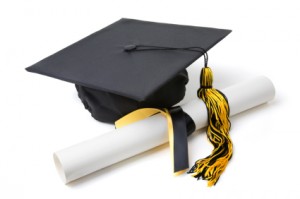 WALKER HIGH SCHOOL
ONLINE SCHEDULING INSTRUCTIONSStudents will enter their course requests using the PowerSchool program.  Please refer to our Course Guide on the Guidance Web Page (www.walkerhigh.org/guidance) for course descriptions, career pathways, graduation requirements, etc. Instructions for entering online course requests are as follows:Go online to: powerschool.lpsb.orgEnter your username & passwordUsername = Your Student ID #Password = Your Birthdate (example: August 4th, 1995 would be “841995”)Select the “Class Registration” icon on the left of the screen. To create your course requests, click on the yellow pencil icon to the right of a course group, and the courses offered for that group will appear. (Courses are grouped by core subjects and JumpStart Career Pathways.)Select the check box for each course or courses you wish to request within that particular group. Then click on “Okay”. Continue for each of your core classes and electives within your career pathway.Note: Choose enough courses to attend 8 class periods (4 per semester)You must also choose at least 2 alternate courses. (Use the “Alternate Courses” group at the bottom of the registration screen to select these courses.) The system will automatically use alternate courses if a conflict exists in your 1st choice of selected courses. Alternate courses should be different courses from the 1st choice of electives already selected. Hit “submit” and your schedule request will be displayed for viewing. Alternate courses are listed in alphabetical order. They are not listed in order of preference. Students can make corrections until online registration is closed. Once you have completed online registration:Print a paper copy of your final course requests entered in PowerSchool. Both the student and the legal guardian must sign & date this page!The student and legal guardian must initial & date the Individual Graduation Plan (IGP)Both of these pages (Course Requests & IGP) MUST be returned to the Guidance Office by Friday, March 29th. ONLINE SCHEDULING WILL BE AVAILABLE THROUGH
 Thursday, March 28th    
Documents must be returned by Friday, March 29th   Failure to select courses and return documents
by the deadline will result in a schedule made for you by the school counselorPlease email your school counselor with any questions:Last Names: A - D		Ranee’ Keller		ranee.keller@lpsb.orgLast Names: E - K		Sheila Underwood	sheila.underwood@lpsb.org	Last Names: L - R		Blair Coxe		blair.coxe@lpsb.orgLast Names: S - Z		Daniella Letelier	daniella.letelier@lpsb.orgLouisiana Graduation Requirements         Pathway Course RequirementsEntering 9th Graders 2014-2015 and BeyondChoose one At the end of 10th grade yearLouisiana Graduation Requirements         Pathway Course RequirementsEntering 9th Graders 2014-2015 and BeyondChoose one At the end of 10th grade yearLouisiana Graduation Requirements         Pathway Course RequirementsEntering 9th Graders 2014-2015 and BeyondChoose one At the end of 10th grade yearTOPS University (College Diploma)Jump Start TOPS Tech (Career Diploma)English- 4 UnitsEnglish IEnglish IIEnglish IIIEnglish IVMath- 4 UnitsAlgebra I GeometryAlgebra IIAdvanced Math/Pre-CalculusScience- 4 UnitsPhysical Science Biology/Biology II or Human AnatomyChemistry/Chemistry IIPhysics or Environmental ScienceSocial Studies- 4 UnitsCivicsWorld GeographyAmerican HistoryWorld History PE/HealthHealth (½ unit)Physical Education (1 ½ units)Foreign Language (2 units of the same language)Fine Arts Survey (1 unit)Electives (3 units)English- 4 UnitsEnglish IEnglish IIEnglish III English IV or Business EnglishMath- 4 Units         Algebra I Math EssentialsBusiness MathFinancial LiteracyScience- 2 UnitsBiology1 unit from the following:         Physical Science, Chemistry,         Environmental Science,        Human Anatomy or Biology IISocial Studies- 2 UnitsCivicsAmerican HistoryPE/HealthHealth (½ unit)Physical Education (1 ½ units)Jump Start Courses- 9 units A sequence of similar electives leading to earning an industry credential. Total – 24 unitsTotal – 23 unitsThis Pathway prepares a student for:	    *Entrance into a 4-year university    *Earning the TOPS Opportunity Scholarship       (must meet scholarship eligibility requirements)This Pathway prepares a student for:    *Earning valuable Industry certifications for              employment.    *Entrance into a 2-year college, vocational         program, or workforce/employment    *May transfer to 4-year college after earning 60       credits at community college    *Earning the TOPS Tech Scholarship (must       meet scholarship eligibility requirements)ENGLISH ____English I____English II____English III____English IV____English IV DE____English IV AP____English IV (GF)____Business English____Bible As Literature (Elective)                                           MATH ____Algebra I____Math Essentials ____Geometry____Business Math____Financial Math____Algebra II ____Adv Math Functions____Pre-Calculus DE____Prob and Statistics DE____Calculus Honors____AP Calculus ____AP Calculus GFSOCIAL STUDIES ____Civics____AP American Govt____World Geography____AP Human Geography____US History____AP US History ____World History____Western Civ DE____Psychology DESCIENCE ____Physical Science____Biology ____Biology II____Chemistry I____Chemistry DE____Chemistry II DE____Physics DE____Physics AP____Human Anatomy____Environmental Sci____Ag I & IIPE & HEALTH ____PE II  ____Health 
(will be paired with ½ PE)____Fitness For Life____ROTC I, II____Team Sports: For the following:Football        SoftballBasketball    SoccerBaseball        VolleyballCheer             Dance(E) = Honors, must qualify with a 3.0 GPA       and have maintained an A or B in the previouscourse takenGF = Gifted, must have a current IEP to be placed in gifted classesDE = Dual-Enrollment, must have requiredACT score sent to WHS Guidance Office by August 1st, 2024 or student will be moved toa regular classAP = Advanced Placement (Students will NOT be removed from an AP class once scheduled unless there is a schedule conflict)JumpStart Diploma students do not need to choose an Art or Foreign Language unlessthe class is being used as an ElectiveARTS – Required In Tops University                              Diploma         ____Art I – Drawing ____Art II – Painting____Art III – Pottery____Art IV – Art History DE____AP Studio Art Design____Advanced Band____Advanced Band (2nd Credit)____Intermediate Band____Wind Ensemble____Percussion Ensemble____Beginner, Intermediate, Adv Choir____Theater I, II____CMADForeign Language – Required in Tops University Diploma____Spanish I ____Spanish II ____Spanish III (E) (DE)____French I____French II ____ASL I____ASL IICAREER READINESS COURSES –Every student must complete at least one of the following                career readiness courses.UNIVERSAL JUMPSTART COURSES – These courses can be used in all the pathways.              Agriscience I (must also request Agriscience II)Quest For SuccessIntroduction to Health OccupationsROTC III, IVIntroduction to Business Computers App (IBCA)Business Computer Applications (BCA)Cyber SocietyAccountingEntrepreneurship1st ResponderLaw StudiesPersonal FinanceSpeech IForeign Language I, IIPathwayAgricultureArchitecture & ConstructionArts/AV TechnologyBusiness ManagementElectives-Agriscience I, II, III, Agribusiness, Ag Elec I, II and Ag Leadership-Carpentry I-CMAD Drafting-Electrical I, II-Remote Control Vehicle/Drones-Welding I,II,III,IV-Car & Tech Intern-Co-op-Agriscience I, II, III, Agribusiness, Ag Elec I, II and Ag Leadership-Carpentry I-CMAD Drafting-Electrical I, II-Remote Control Vehicle/Drones-Welding I,II,III,IV-Car & Tech Intern-Co-op-AP Computer Science-Art I, II, AP-CMAD-Digital Media I, II, III-Graphic Arts I-Media Arts-Multi-Media-Remote Control Vehicle/Drones-Robotics-Car & Tech Intern-Co-op-Agriscience I, II-Digital Media I, II-Medical Terminology-Media Arts I-Prin of Marketing I,II -Mark Educ Elec I,II-Publications I-Car & Tech Intern-Co-opCertificationsLA Agritechnology FAA Part 107Union Carpentry L1/L2NCCER Electrical L1/L2NCCER Welder L1/L2Adobe Certified ProfessionalAdobe Certified ExpertAutodesk Inventor Certified FAA Part 107 Fund of JavaScript L1, L2 Business of RetailPathwayHealth SciencesHospitality & TourismLaw & Public Safety(ROTC & Crim Just)Transportation(Automotive)Electives-Child Development-Food Science-Forensic Science-Medical Terminology-Med Assistant-Patient Care Tech-Pharm Technician-Psychology-Sports Medicine-Car & Tech Intern-Co-op-Baking & Pastries-Food Science-Food Service-ProStart I, II-Publications I-Car & Tech Intern-Co-op-Child Development-Crim Justice @DSHS-FireFighter I, II-Forensic Science-ROTC III, IV-MOPS I, II-Car & Tech Intern-Co-op-Agriscience I, II, III, Agribusiness, Ag Elec I, II and Ag Leadership-AutoBody Repair-Auto Tech I, II @ Lit Center-Carpentry I-Electrical I, II-Robotics-Welding I,II,III,IV-Car & Tech Intern-Co-opCertificationsEMR  Patient Care Tech Pharmacy TechMedical AssistantNational ProStart w/     ServSafeBusiness of RetailEMR Telecommunication-911     Dispatch ASE Certification (3 ASEs)S/P 2